PENGGUNAAN MODEL COOPERATIVE LEARNING TYPE JIGSAW UNTUK MENINGKATKAN SIKAP TOLERANSI DAN HASIL BELAJAR SISWA PADA MATERI KERAGAMAN SUKU BANGSA DI INDONESIA DALAM PEMBELAJARAN IPS(Penelitian Tindakan Kelas Pada Siswa Kelas V SDN 1 Cibacang Kecamatan Padalarang Kabupaten Bandung Barat)SKRIPSIDiajukan Untuk Memenuhi Salah Satu SyaratMemperoleh Gelar Sarjana PendidikanProgram Studi Pendidikan Guru Sekolah Dasar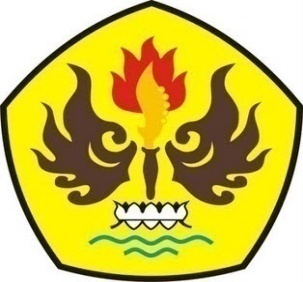 Oleh :IRMA RISMAYANTI115060064PROGRAM STUDI PENDIDIKAN GURU SEKOLAH DASARFAKULTAS KEGURUAN DAN ILMU PENDIDIKANUNIVERSITAS PASUNDANBANDUNG2015